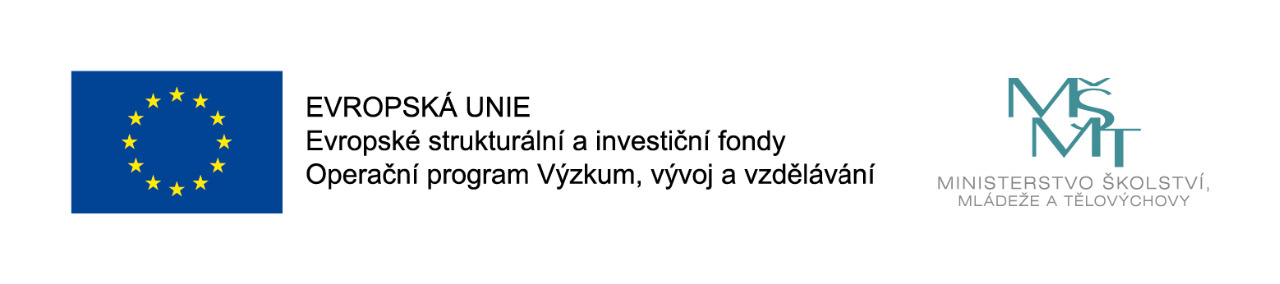 Naše škola realizuje projekt: MŠ Dr. Beneše - Šablony II. CZ.02.3.X/0.0/0.0/18_063/0013707 podpořený z výzvy MŠMT Podpora škol formou projektů zjednodušeného vykazování –Šablony pro MŠ a ZŠ II.Cílem projektu je rozvoj v oblastech, které škola/školské zařízení určí jako prioritní pro svůj rozvoj a budoucí směřování. Projekt je zaměřen:- na profesní rozvoj pedagogů V oblasti polytechnického vzděláváníČtenářská a matematická pregramotnost ve vzdělávání předškolních dětíProfesní rozvoj předškolních pedagogůSdílení zkušeností pedagogů z různých škol prostřednictvím vzájemných návštěv-na projektové dny ve škole i mimo školuTento projekt je spolufinancován EU.Administrativní podpora: MAS Střední Polabí, z.s. 